LehningerPrinciples of BiochemistryDavid L. NelsonMichael M. CoxBIOCHEMISTRY 2Bioenergetics and Biochemical Reaction Types				(Chapter 13)Glycolysis, Gluconeogenesis, and the Pentose Phosphate Pathway	(Chapter 14)Principles of Metabolic Regulation						(Chapter 15) The Citric Acid Cycle								(Chapter 16)Fatty Acid Catabolism								(Chapter 17)Amino Acid Oxidation and the Production of Urea			(Chapter 18)Oxidative Phosphorylation							(Chapter 19)	Living organisms are composed of lifeless molecules.Biosphere is all the living matter on or in the earththe seasthe atmosphere.Autotroph is an organismit can synthesize its own complex molecules from very simple C and N sources, such as CO2 and NH3.Heterotroph is an organism that it requires complex nutrient molecules, such as glucose, as a source of energy and C. Carbon, oxygen and water are cycled between the heterotrophic and autotrophic worlds, with solar energy as the driving force for this massive process (Fig. 1).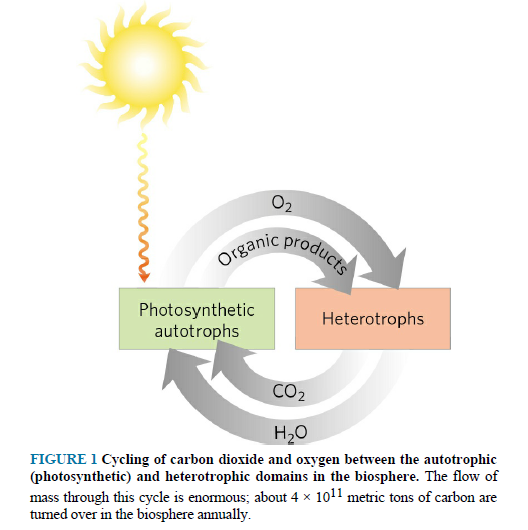 All living organisms require a source of nitrogenit is necessary for the synthesis of amino acids, nucleotides, and other compounds (Fig. 2).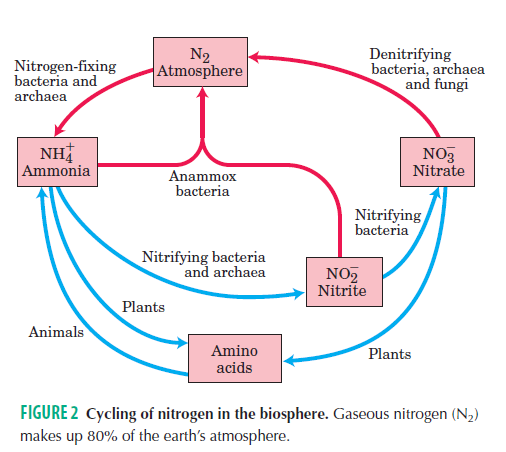 Catabolism is the degradative phase of metabolismorganic molecules are converted into smaller and simpler end products (Fig. 3).Catabolic pathways release energy some of whichis conserved in the formation of ATPis reduced electron carriersthe rest is lost as heat.In anabolism, also called biosynthesissmall and simple precursors are built up into larger and more complex molecules (requires the input of energy).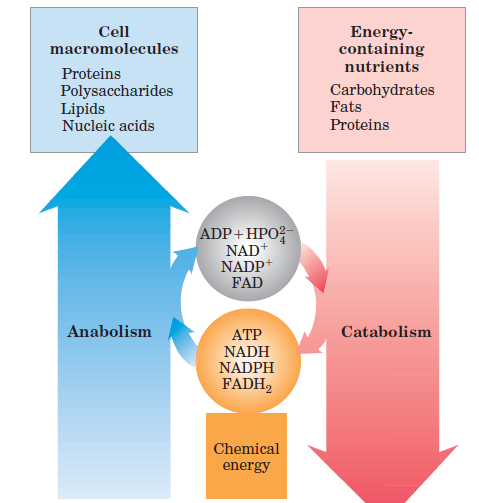 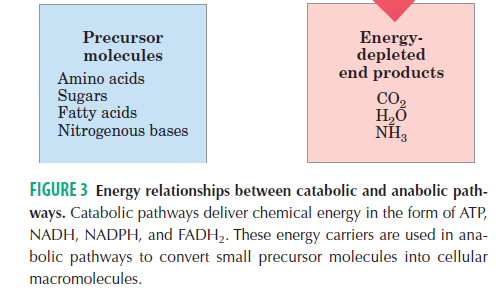 Metabolism = catabolism + anabolismMetabolism is a highly coordinated cellular activity.Chapter 13	Bioenergetics and Biochemical Reaction TypesLiving cells and organisms must perform work to stay alive, to grow and to reproduce.Living cells are chemical engines.Cells and organisms depend on a constant supply of energy.Energy is central theme in biochemistry. Cells have evolved highly efficient mechanisms for coupling the energy obtained from sunlight or fuels to the many energy-consuming processes.13.1 Bioenergetics and ThermodynamicsBioenergetics is the quantitative study of the energy transductions - changes of one form of energy into another - that occur in living cells.Biological Energy Transformations Obey the Laws of ThermodynamicsThe first law is the principle of the conservation of energyfor any physical or chemical change, the total amount of energy in the universe remains constantenergy may change form or it may be transported from one region to another, but it cannot be created or destroyed.The second law of thermodynamics says that the universe always tends toward increasing disorderin all natural processes, the entropy of the universe increases.Living cells and organisms are open systemsthey are exchanging both material and energy with their surroundings.Gibbs free energy, (G), expresses the amount of an energy capable of doing work during a reaction at constant temperature and pressure.When a reaction proceeds with the release of free energy, the free-energy changeG has a negative value and the reaction is said to be exergonic. In endergonic reactions, the system gains free energy and G is positive.Enthalpy, H, is the heat content of the reaction system. it reflects the number and kinds of chemical bonds in the reactants and products.When a chemical reaction releases heat, it is said to be exothermicH has a negative value.Reaction systems that take up heat from their surroundings are endothermicH has a positive value.Entropy, S, is a quantitative expression for the randomness or disorder in a system.When the products of a reaction are less complex and more disordered than the reactants, the reaction is said to proceed with a gain in entropy.In biological systems (constant temperature and pressure), G = H - TSG of spontaneously reacting system is always negative.Standard Free-Energy Change Is Directly Related to the Equilibrium ConstantThe concentrations of reactants and products at equilibrium define the equilibrium constant, Keq.aA + bB                     cC + dD			Keq = [C]c [D]d / [A]a [B]bUnder standard conditions (298 K = 25 oC, 1 atm), the force driving the system toward equilibrium is defined as the standard free-energy change, Go.There is a simple relationship between Keq and Go :Go = - RTlnKeqThe standard free-energy change is directly related to the equilibrium constant (Table 13- 2 and 3).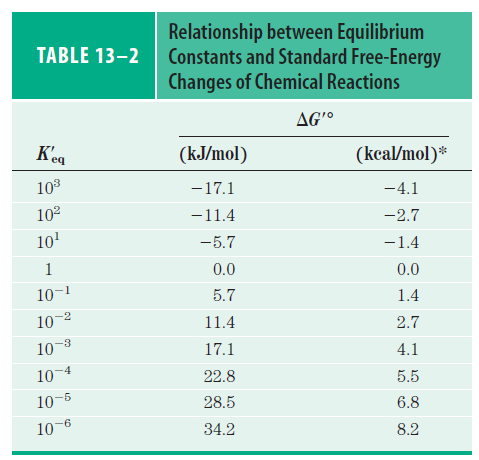 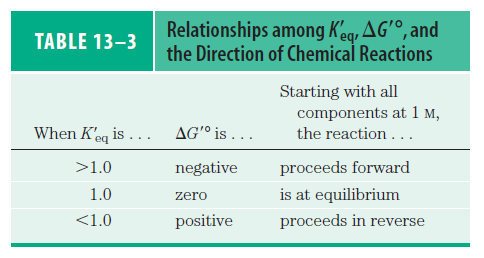 (Table 13-4) gives the standard free-energy changes for some representative chemical reactions.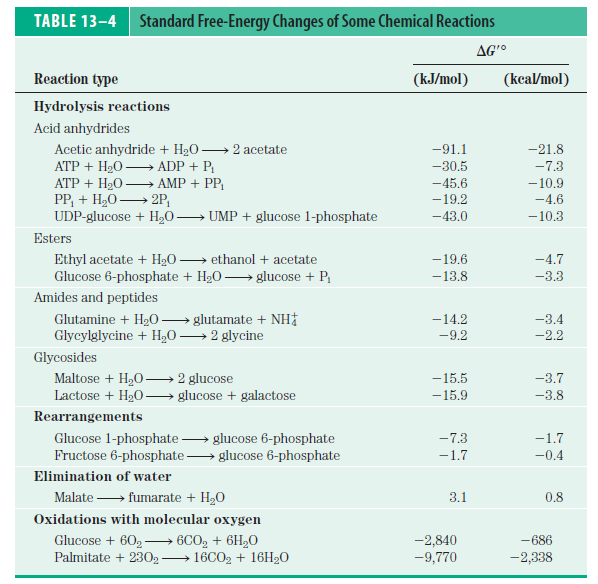 Standard Free-Energy Changes Are AdditiveThe Go values of sequential chemical reactions are additive.This principle of bioenergetics explainshow a thermodynamically unfavorable (endergonic) reaction can be driven in the forward direction by coupling it to a highly exergonic reaction through a common intermediate.For example, 					(Pi : inorganic phosphate, HPO42-)Glucose + Pi                        glucose 6-phosphate + H2O 	     Go = 13.8 kJ/molATP + H2O                         ADP + Pi 			                      Go = - 30.5 kJ/molATP + glucose                    ADP + glucose 6-phosphate 	    Go = - 16.7 kJ/molThe two reactions can be coupled in the form of a third reaction.The overall reaction is exergonic.This common-intermediate strategy is employed by all living cells in the synthesis of metabolic intermediates and cellular components.13. 2 Chemical Logic and Common Biochemical ReactionsMost of the reactions in living cells fall into one of five general categories: 1) reactions that make or break carbon–carbon bonds 2) internal rearrangements, isomerizations, and eliminations 3) free-radical reactions4) group transfer reactions5) oxidation-reduction reactionsOxidation-Reduction ReactionsCarbon atoms can exist in five oxidation states (Fig. 13.9).CO2 is the most oxidized form.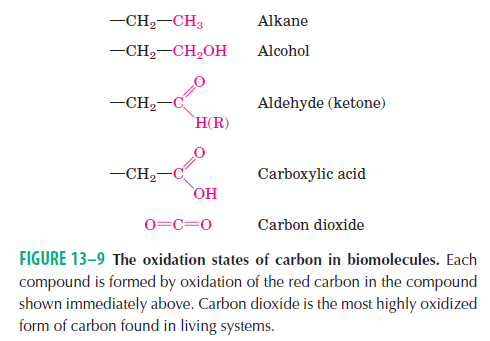 In many biological oxidations, a compound loses two electrons and two hydrogen ions (i.e. two hydrogen atoms).These reactions are commonly called dehydrogenations.The enzymes are called dehydrogenases (Fig. 13.10).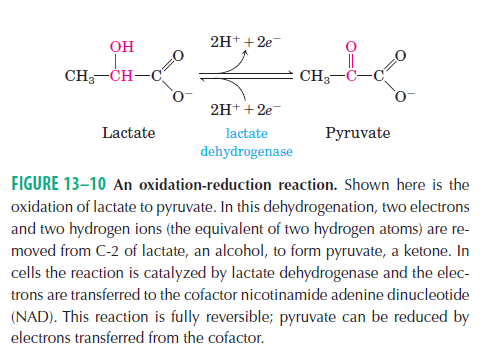 In some biological oxidations,a carbon atom becomes covalently bonded to an oxygen atom and the enzymes are called oxidases.If the oxygen atom is derived directly from molecular oxygen (O2), the enzymes are called oxygenases.The catabolic (energy-yielding) pathways are oxidative reaction sequences.They result in the transfer of electrons from fuel molecules, through a series of electron carries, to oxygen.The high affinity of O2 for electrons makes the overall electron-transfer process highly exergonic.It provides the energy (ATP).ATP is the central goal of catabolism.13.3 Phosphoryl Group Transfers and ATPATP is the major carrier of chemical energy in all cells (Fig. 13-11).The terminal phosphoryl group having phosphoanhydride bond is removed.Standard free energy of hydrolysis of ATP is the relatively large and negative (exergonic)This reaction is coupled to many endergonic reactions in the cell such asthe synthesis of  metabolic intermediates the synthesis of  macromolecules from smaller precursorsthe transport of substances across membranes against concentration gradientsmechanical motion.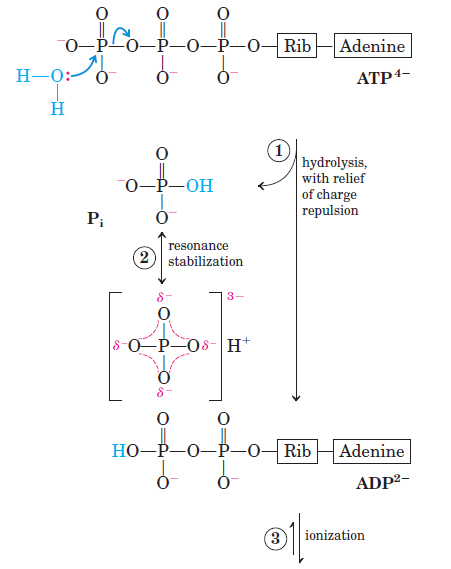 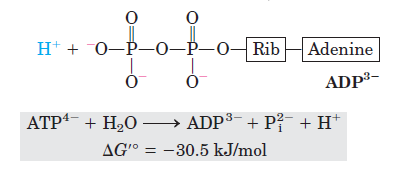 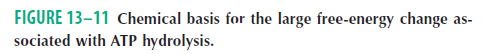 Other biologically important phosphorylated compounds and thioesters also have large free energies of hydrolysis (Table 13- 6) (Fig. 13-13 and 16).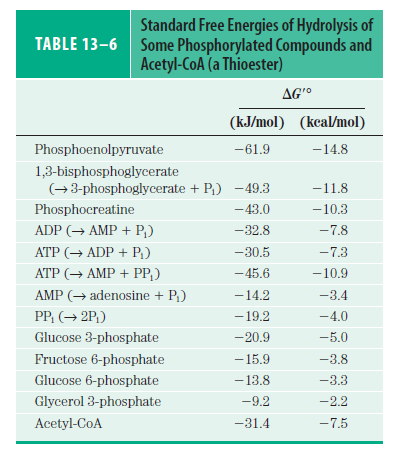 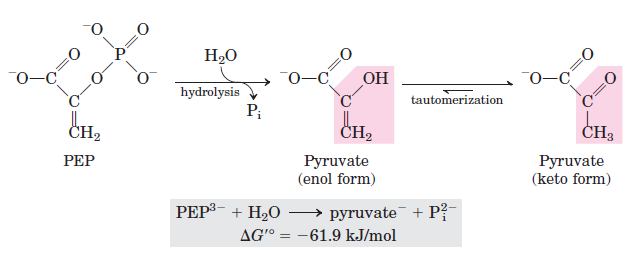 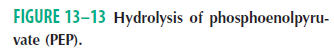 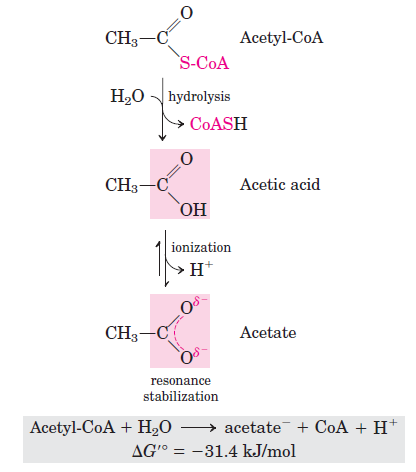 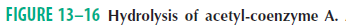 13.4 Biological Oxidation-Reduction ReactionsThe transfer of phosphoryl groups is a central feature of metabolism.Another kind of transfer is electron transfer in oxidation-reduction reactions.Some reactant is oxidized (loses electrons) as another is reduced (gains electrons).The flow of electrons provides energy for organisms.In nonphotosynthetic organisms, the sources of electrons are reduced compounds (foods).In photosynthetic organisms, the initial electron donor is a chemical species excited by the absorption of light.The path of electron flow in metabolism is complex.Electrons move from various metabolic intermediates to specialized electron carriers in enzyme-catalyzed reactions.Cells contain a variety of molecular energy transducers, which convert the energy of electron flow into useful work.The Flow of Electrons Can Do Biological WorkIn living cells, reduced compound such as glucose is used as the source of electrons.Glucose is enzymatically oxidized.The released electrons flow spontaneously through a series of electron-carrier intermediates to another chemical species, such as O2.The resulting electromotive force provides energy.The principles of electrochemistry are used in living cells. (motor and battery)Biological Oxidations Often Involve DehydrogenationThe carbon in living cells exists in a range of oxidation states.Oxidation is coincident with the loss of hydrogen.The more reduced compounds are richer in hydrogen than in oxygen.The more oxidized compounds have more oxygen and less hydrogen.Not all biological oxidation-reduction reactions involve carbon.For example, the nitrogen atoms are reduced6H+  +  6e-  +  N2                  2NH3In cells, electrons are transferred from one molecule to another in one of four different ways:Directly as electrons.Fe2+  +  Cu2+                  Fe3+  +  Cu+As hydrogen atoms. A hydrogen atom consists of a proton (H+) and a single electron (e-).AH2                           A  +  2e-  +  2H+AH2  +  B                  A  +  BH2B is reduced by transfer of hydrogen atomsAs a hydride ion (:H-), which has two electrons. This occurs in the case of NAD-linked dehydrogenases.NAD+ + 2e-  +  2H+                   NADH  + H+Through direct combination with oxygen.R-CH3  +  1/2O2                     R-CH2-OH            The hydrocarbon is the electron donor and the oxygen atom is the electron acceptor. The hydrocarbon is oxidized to an alcohol. Reduction Potentials Measure Affinity for ElectronsWalter Nernst derived an equation related to standard reduction potential (Eo) to actual reduction potential (E).E = Eo + 0.026 V / n  ln [electron acceptor] / [electron donor]n is the number of electrons transferred per moleculeStandard Reduction Potentials Can Be Used to Calculate Free-Energy ChangeGo = -nFEo or G= -nFEF is the Faraday constantCellular Oxidation of Glucose to Carbon Dioxide Requires Specialized Electron CarriesIn many organisms, the oxidation of glucose supplies energy for the production of ATP. The complete oxidation of glucose :C6H12O6  +  6O2                   6CO2  +  6H2O              Go = - 2,480 kJ/molElectrons removed in these oxidation steps are transferred to coenzymes specialized for carrying electrons, such asNAD+ (Nicotinamide Adenine Dinucleotide)FAD (Flavin Adenine Dinucleotide)A Few Types of Coenzymes and Proteins Serve as Universal Electron CarriersSome of them areNAD+NADP+ (Nicotinamide Adenine Dinucleotide Phosphate)FMN (Flavin Mononucleotide)FADQuinonesIron-sulfur proteinsCytochromesNAD+ and NADP+ are the freely diffusible coenzymes of many dehydrogenases. Both of them accept two electrons and one proton. (Fig. 13-24a).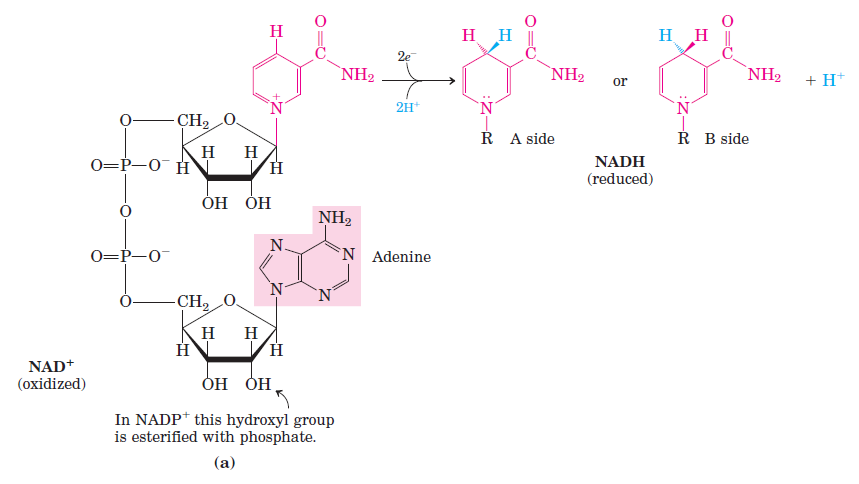 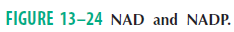 NAD+ + 2e-  +  2H+                   NADH  + H+NADP+ + 2e-  +  2H+                   NADPH  + H+More than 200 enzymes use NAD+ or NADP+. They are called oxidoreductase or dehydrogenase. For example, alcohol dehydrogenase catalyzesCH3CH2OH  +  NAD+                  CH3CHO +  NADH  + H+      Ethanol                                    AcetaldehydeFAD and FMN serve as tightly bound prosthetic groups of flavoproteins. They can accept either one or two electrons and one or two protons (Fig. 13-27).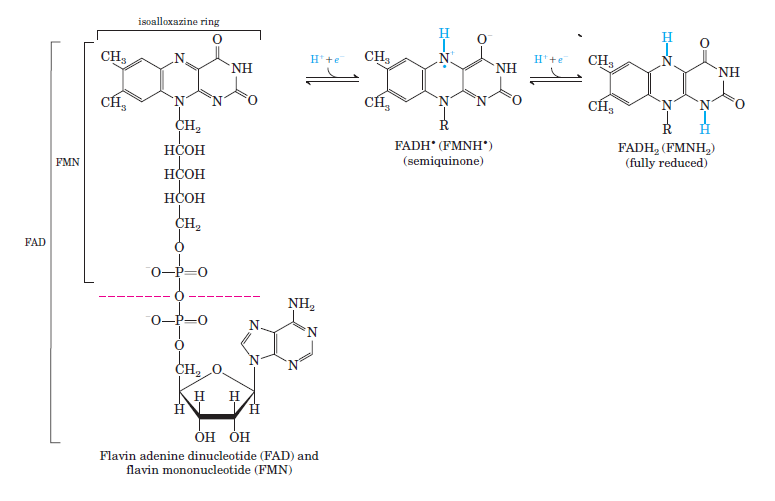 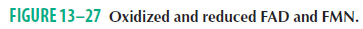 FMN + 2e-  +  2H+                   FMNH2FAD + 2e-  +  2H+                   FADH2